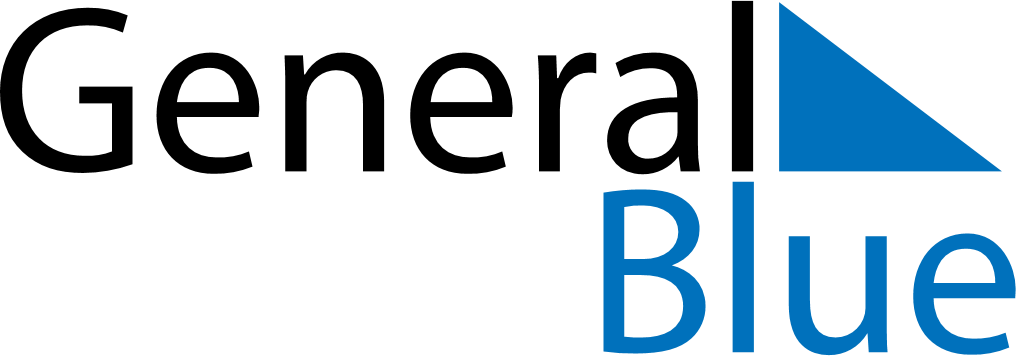 September 2030September 2030September 2030Cabo VerdeCabo VerdeMONTUEWEDTHUFRISATSUN123456789101112131415National Day161718192021222324252627282930